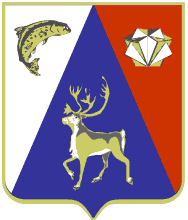 АДМИНИСТРАЦИЯ МУНИЦИПАЛЬНОГО ОБРАЗОВАНИЯЛОВОЗЕРСКИЙ РАЙОН МУРМАНСКОЙ ОБЛАСТИПОСТАНОВЛЕНИЕОб утверждении правил представления лицом, поступающим на работу на должность руководителя муниципального учреждения, а также руководителем муниципального учреждения сведений о своих доходах, об имуществе и обязательствах имущественного характера и о доходах, об имуществе и обязательствах имущественного характера супруги (супруга) и несовершеннолетних детейВ соответствии с частью 4 статьи 275 Трудового кодекса Российской Федерации, в целях предупреждения коррупционных проявлений в деятельности руководителей муниципальных учреждений муниципального образования Ловозерский район (далее по тексту - муниципальные учреждения) постановляю:1. Утвердить прилагаемые Правила представления лицом, поступающим на работу на должность руководителя муниципального учреждения, а также руководителем муниципального учреждения сведений о своих доходах, об имуществе и обязательствах имущественного характера и о доходах, об имуществе и обязательствах имущественного характера супруги (супруга) и несовершеннолетних детей.2. Настоящее постановление вступает в силу с момента его подписания.3. Опубликовать настоящее постановление в общественно-политической газете «Ловозерская правда».4. Контроль за исполнением настоящего постановления возложить на заместителя Главы администрации муниципального образования Ловозерский район Иванову Н.Н.Глава муниципального образования Ловозерский район                                                                                        А.В. ШестакУтвержденопостановлением администрации муниципального образования Ловозерский районот 09 апреля 2013 г. № 185-ПГПравила представления лицом, поступающим на работу на должность руководителя муниципального учреждения, а также руководителем муниципального учреждения сведений о своих доходах, об имуществе и обязательствах имущественного характера и о доходах, об имуществе и обязательствах имущественного характера супруги (супруга) и несовершеннолетних детей1. Настоящие Правила определяют порядок представления лицом, поступающим на работу на должность руководителя муниципального учреждения, или руководителем муниципального учреждения сведений о своих доходах, об имуществе и обязательствах имущественного характера и о доходах, об имуществе и обязательствах имущественного характера супруги (супруга) и несовершеннолетних детей.2. Лицо, поступающее на должность руководителя муниципального учреждения, при поступлении на работу представляет:а) сведения о своих доходах, полученных от всех источников (включая доходы по прежнему месту работы или месту замещения выборной должности, пенсии, пособия и иные выплаты) за календарный год, предшествующий году подачи документов для поступления на работу на должность руководителя муниципального учреждения, а также сведения об имуществе, принадлежащем ему на праве собственности, и о своих обязательствах имущественного характера по состоянию на 1-е число месяца, предшествующего месяцу подачи документов для поступления на работу на должность руководителя, по форме согласно приложению N 1 (на отчетную дату);б) сведения о доходах супруга (супруги) и несовершеннолетних детей, полученных от всех источников (включая заработную плату, пенсии, пособия и иные выплаты) за календарный год, предшествующий году подачи лицом документов для поступления на работу на должность руководителя, а также сведения об имуществе, принадлежащем им на праве собственности, и об их обязательствах имущественного характера по состоянию на 1-е число месяца, предшествующего месяцу подачи документов для поступления на работу на должность руководителя, по форме согласно приложению N 2 (на отчетную дату).3. Руководитель ежегодно, не позднее 30 апреля года, следующего за отчетным, представляет:а) сведения о своих доходах, полученных за отчетный период (с 1 января по 31 декабря) от всех источников (включая заработную плату, пенсии, пособия и иные выплаты), а также сведения об имуществе, принадлежащем ему на праве собственности, и о своих обязательствах имущественного характера по состоянию на конец отчетного периода по форме согласно приложению N 3;б) сведения о доходах супруга (супруги) и несовершеннолетних детей, полученных за отчетный период (с 1 января по 31 декабря) от всех источников (включая заработную плату, пенсии, пособия и иные выплаты), а также сведения об их имуществе, принадлежащем им на праве собственности, и об их обязательствах имущественного характера по состоянию на конец отчетного периода по форме согласно приложению  N 4.4. Сведения, предусмотренные пунктами 2 и 3 настоящих Правил, представляются в уполномоченное структурное подразделение работодателя.5. В случае если руководитель обнаружил, что в представленных им сведениях о доходах, об имуществе и обязательствах имущественного характера не отражены или не полностью отражены какие-либо сведения либо имеются ошибки, он вправе представить уточненные сведения не позднее 31 июля года, следующего за отчетным.6. Сведения о доходах, об имуществе и обязательствах имущественного характера, представляемые в соответствии с настоящими Правилами лицом, поступающим на работу на должность руководителя муниципального учреждения, а также руководителем муниципального учреждения, являются сведениями конфиденциального характера, если федеральным законом они не отнесены к сведениям, составляющим государственную тайну.Эти сведения предоставляются руководителю органа и другим должностным лицам муниципального органа, наделенным полномочиями назначать на должность и освобождать от должности руководителя муниципального учреждения. ________________________Приложение № 1к постановлению администрациимуниципального образования Ловозерский районот 09 апреля 2013 г. № 185-ПГФормаВ _________________________________________________________________________(указывается наименование муниципального учреждения)СПРАВКАо доходах, об имуществе и обязательствах имущественного характера лица, поступающего на работу на должность руководителя федерального государственного учреждения Я, ________________________________________________________________________(фамилия, имя, отчество, дата рождения)________________________________________________________________________________________________________________________________________________,(основное место работы или службы, в случае отсутствия основного местаработы или службы - род занятий)проживающий по адресу: __________________________________________________________________________________________________________________________,(адрес места жительства)сообщаю сведения о своих доходах, об имуществе, о вкладах в банках, ценных бумагах, об обязательствах имущественного характера:Раздел 1. Сведения о доходах <1>--------------------------------<1> Указываются доходы (включая пенсии, пособия и иные выплаты) за отчетный период.<2> Доход, полученный в иностранной валюте, указывается в рублях по курсу Банка России на дату получения дохода.Раздел 2. Сведения об имуществе2.1. Недвижимое имущество--------------------------------<1> Указывается вид собственности (индивидуальная, общая); для совместной собственности указываются иные лица (Ф.И.О. или наименование), в собственности которых находится имущество; для долевой собственности указывается доля лица, поступающего на работу на должность руководителя муниципального учреждения, представляющего сведения.<2> Указывается вид земельного участка (пая, доли): под индивидуальное жилищное строительство, дачный, садовый, приусадебный, огородный и другие.2.2. Транспортные средства--------------------------------<1> Указывается вид собственности (индивидуальная, общая); для совместной собственности указываются иные лица (Ф.И.О. или наименование), в собственности которых находится имущество; для долевой собственности указывается доля лица, поступающего на работу на должность руководителя муниципального учреждения, представляющего сведения.Раздел 3. Сведения о денежных средствах, находящихся на счетах в банках и иных кредитных организациях--------------------------------<1> Указываются вид счета (депозитный, текущий, расчетный, ссудный и др.) и валюта счета.<2> Остаток на счете указывается по состоянию на отчетную дату. Для счетов в иностранной валюте остаток указывается в рублях по курсу Банка России на отчетную дату.Раздел 4. Сведения о ценных бумагах4.1. Акции и иное участие в коммерческих организациях--------------------------------<1> Указываются полное или сокращенное официальное наименование организации и ее организационно-правовая форма акционерное общество, общество с ограниченной ответственностью, товарищество, производственный кооператив и др.<2> Уставный капитал указывается согласно учредительным документам организации по состоянию на отчетную дату. Для уставных капиталов, выраженных в иностранной валюте, уставный капитал указывается в рублях по курсу Банка России на отчетную дату.<3> Доля участия выражается в процентах от уставного капитала. Для акционерных обществ указываются также номинальная стоимость и количество акций.<4> Указываются основание приобретения доли участия (учредительный договор, приватизация, покупка, мена, дарение, наследование и др.), а также реквизиты (дата, номер) соответствующего договора или акта.4.2. Иные ценные бумаги--------------------------------<1> Указываются все ценные бумаги по видам (облигации, векселя и др.), за исключением акций, указанных в подразделе 4.1 "Акции и иное участие в коммерческих организациях".<2> Указывается общая стоимость ценных бумаг данного вида исходя из стоимости их приобретения (а если ее нельзя определить - исходя из рыночной стоимости или номинальной стоимости). Для обязательств, выраженных в иностранной валюте, стоимость указывается в рублях по курсу Банка России на отчетную дату.Итого по разделу 4 "Сведения о ценных бумагах" суммарная декларированная стоимость ценных бумаг, включая доли участия в коммерческих организациях (рублей), ___________________________.Раздел 5. Сведения об обязательствах имущественного характера5.1. Объекты недвижимого имущества, находящиеся в пользовании <1>--------------------------------<1> Указываются по состоянию на отчетную дату.<2> Указывается вид недвижимого имущества (земельный участок, жилой дом, дача и др.).<3> Указываются вид пользования (аренда, безвозмездное пользование и др.) и сроки пользования.<4> Указываются основание пользования (договор, фактическое предоставление и р.), а также реквизиты (дата, номер) соответствующего договора или акта.5.2. Прочие обязательства <1>--------------------------------<1> Указываются имеющиеся на отчетную дату срочные обязательства финансового характера на сумму, превышающую уровень 20 процентов дохода за отчетный период, за исключением обязательств, составляющих менее 100 тыс. рублей.<2> Указывается существо обязательства (заем, кредит и др.).<3> Указывается вторая сторона обязательства: кредитор или должник, его фамилия, имя и отчество (наименование юридического лица), адрес.<4> Указываются основание возникновения обязательства (договор, передача денег или имущества и др.), а также реквизиты (дата, номер) соответствующего договора или акта.<5> Указывается сумма основного обязательства (без суммы процентов). Для обязательств, выраженных в иностранной валюте, сумма указывается в рублях по курсу Банка России на отчетную дату.<6> Указываются годовая процентная ставка обязательства, заложенное в обеспечение обязательства имущество, выданные в обеспечение обязательства гарантии и поручительства. Достоверность и полноту настоящих сведений подтверждаю."___" _________ 20___ г. _____________________________________________________                                                              (подпись лица, поступающего на работу на должность руководителя                                                                                      муниципального учреждения)________________________________________________________________________(Ф.И.О. и подпись лица, принявшего справку)Приложение N 2к постановлению администрациимуниципального образования Ловозерский районот 09 апреля 2013 г. № 185-ПГФормаВ _________________________________________________________________________(указывается наименование муниципального учреждения)СПРАВКАо доходах, об имуществе и обязательствах имущественного характера супруга (супруги) и несовершеннолетних детей лица, поступающего на работу на должность руководителя муниципального учреждения <1> Я, ________________________________________________________________________________________________________________________________________________(фамилия, имя, отчество, дата рождения)________________________________________________________________________________________________________________________________________________,(основное место работы, в случае отсутствия основного места работы – род занятий)проживающий по адресу: __________________________________________________,(адрес места жительства)________________________________________________________________________сообщаю сведения о доходах моей (моего) супруги (супруга), несовершеннолетней дочери, несовершеннолетнего сына)________________________________________________________________________(фамилия, имя, отчество, дата рождения)________________________________________________________________________(основное место работы или службы, занимаемая должность, в случае отсутствия основного места работы или службы - род занятий)____________________________________________________________________________________________,об имуществе, о вкладах в банках, ценных бумагах, об обязательствах имущественного характера.--------------------------------<1> Сведения представляются отдельно на супругу (супруга) и на каждого из несовершеннолетних детей лица, поступающего на работу на должность руководителя муниципального учреждения, представляющего сведения.Раздел 1. Сведения о доходах <1>--------------------------------<1> Указываются доходы (включая пенсии, пособия и иные выплаты) за отчетный период.<2> Доход, полученный в иностранной валюте, указывается в рублях по курсу Банка России на дату получения дохода.Раздел 2. Сведения об имуществе2.1. Недвижимое имущество--------------------------------<1> Указывается вид собственности (индивидуальная, общая); для совместной собственности указываются иные лица (Ф.И.О. или наименование), в собственности которых находится имущество; для долевой собственности указывается доля члена семьи лица, поступающего на работу на должность руководителя муниципального учреждения, представляющего сведения.<2> Указывается вид земельного участка (пая, доли): под индивидуальное жилищное строительство, дачный, садовый, приусадебный, огородный и др.2.2. Транспортные средства--------------------------------<1> Указывается вид собственности (индивидуальная, общая); для совместной собственности указываются иные лица (Ф.И.О. или наименование), в собственности которых находится имущество; для долевой собственности указывается доля члена семьи лица, поступающего на работу на должность руководителя муниципального учреждения, представляющего сведения.Раздел 3. Сведения о денежных средствах, находящихся на счетах в банках и иных кредитных организациях--------------------------------<1> Указываются вид счета (депозитный, текущий, расчетный, ссудный и др.) и валюта счета.<2> Остаток на счете указывается по состоянию на отчетную дату. Для счетов в иностранной валюте остаток указывается в рублях по курсу Банка России на отчетную дату.Раздел 4. Сведения о ценных бумагах4.1. Акции и иное участие в коммерческих организациях--------------------------------<1> Указываются полное или сокращенное официальное наименование организации и ее организационно-правовая форма (акционерное общество, общество с ограниченной ответственностью, товарищество, производственный кооператив и др.).<2> Уставный капитал указывается согласно учредительным документам организации по состоянию на отчетную дату. Для уставных капиталов, выраженных в иностранной валюте, уставный капитал указывается в рублях по курсу Банка России на отчетную дату.<3> Доля участия выражается в процентах от уставного капитала. Для акционерных обществ указываются также номинальная стоимость и количество акций.<4> Указываются основание приобретения доли участия (учредительный договор, приватизация, покупка, мена, дарение, наследование и др.), а также реквизиты (дата, номер) соответствующего договора или акта.4.2. Иные ценные бумаги--------------------------------<1> Указываются все ценные бумаги по видам (облигации, векселя и др.), за исключением акций, указанных в подразделе 4.1 "Акции и иное участие в коммерческих организациях".<2> Указывается общая стоимость ценных бумаг данного вида исходя из стоимости их приобретения (а если ее нельзя определить - исходя из рыночной стоимости или номинальной стоимости). Для обязательств, выраженных в иностранной валюте, стоимость указывается в рублях по курсу Банка России на отчетную дату.Итого по разделу 4 "Сведения о ценных бумагах" суммарная декларированная стоимость ценных бумаг, включая доли участия в коммерческих организациях (рублей), ___________________________.Раздел 5. Сведения об обязательствах имущественного характера5.1. Объекты недвижимого имущества, находящиеся в пользовании <1>--------------------------------<1> Указываются по состоянию на отчетную дату.<2> Указывается вид недвижимого имущества (земельный участок, жилой дом, дача и др.).<3> Указываются вид пользования (аренда, безвозмездное пользование и др.) и сроки пользования.<4> Указываются основание пользования (договор, фактическое предоставление и др.), а также реквизиты (дата, номер) соответствующего договора или акта.5.2. Прочие обязательства <1>--------------------------------<1> Указываются имеющиеся на отчетную дату срочные обязательства финансового характера на сумму, превышающую уровень 20 процентов дохода за отчетный период, за исключением обязательств, составляющих менее 100 тыс. рублей.<2> Указывается существо обязательства (заем, кредит и др.).<3> Указывается вторая сторона обязательства: кредитор или должник, его фамилия, имя и отчество (наименование юридического лица), адрес.<4> Указываются основание возникновения обязательства (договор, передача денег или имущества и др.), а также реквизиты (дата, номер) соответствующего договора или акта.<5> Указывается сумма основного обязательства (без суммы процентов). Для обязательств, выраженных в иностранной валюте, сумма указывается в рублях по курсу Банка России на отчетную дату.<6> Указываются годовая процентная ставка обязательства, заложенное в обеспечение обязательства имущество, выданные в обеспечение обязательства гарантии и поручительства. Достоверность и полноту настоящих сведений подтверждаю."____" ____________ 20___ г. _________________________________________________                                                                               (подпись лица, поступающего на работу на должность                                                             руководителя муниципального учреждения, представляющего сведения)________________________________________________________________________(Ф.И.О. и подпись лица, принявшего справку)Приложение N 3к постановлению администрациимуниципального образования Ловозерский районот 09 апреля 2013 г. № 185-ПГФормаВ _________________________________________________________________________(указывается наименование муниципального учреждения)СПРАВКАо доходах, об имуществе и обязательствах имущественного характера руководителя муниципального учреждения Я, ____________________________________________________________________, (фамилия, имя, отчество, дата рождения)проживающий по адресу: __________________________________________________________________________________________________________________________,(адрес места жительства)сообщаю сведения о своих доходах за отчетный период с 1 января 20_____ года по 31 декабря 20___ года, об имуществе, о вкладах в банках, ценных бумагах, об обязательствах имущественного характера по состоянию на конец отчетного периода (на отчетную дату).Раздел 1. Сведения о доходах <1>--------------------------------<1> Указываются доходы (включая пенсии, пособия и иные выплаты) за отчетный период.<2> Доход, полученный в иностранной валюте, указывается в рублях по курсу Банка России на дату получения дохода.Раздел 2. Сведения об имуществе2.1. Недвижимое имущество--------------------------------<1> Указывается вид собственности (индивидуальная, общая); для совместной собственности указываются иные лица (Ф.И.О. или наименование), в собственности которых находится имущество; для долевой собственности указывается доля руководителя муниципального учреждения, представляющего сведения.<2> Указывается вид земельного участка (пая, доли): под индивидуальное жилищное строительство, дачный, садовый, приусадебный, огородный и др.2.2. Транспортные средства--------------------------------<1> Указывается вид собственности (индивидуальная, общая); для совместной собственности указываются иные лица (Ф.И.О. или наименование), в собственности которых находится имущество; для долевой собственности указывается доля руководителя муниципального учреждения, представляющего сведения.Раздел 3. Сведения о денежных средствах, находящихся на счетах в банках и иных кредитных организациях--------------------------------<1> Указываются вид счета (депозитный, текущий, расчетный, ссудный и др.) и валюта счета.<2> Остаток на счете указывается по состоянию на отчетную дату. Для счетов в иностранной валюте остаток указывается в рублях по курсу Банка России на отчетную дату.Раздел 4. Сведения о ценных бумагах4.1. Акции и иное участие в коммерческих организациях--------------------------------<1> Указываются полное или сокращенное официальное наименование организации и ее организационно-правовая форма акционерное общество, общество с ограниченной ответственностью, товарищество, производственный кооператив и др.).<2> Уставный капитал указывается согласно учредительным документам организации по состоянию на отчетную дату. Для уставных капиталов, выраженных в иностранной валюте, уставный капитал указывается в рублях по курсу Банка России на отчетную дату.<3> Доля участия выражается в процентах от уставного капитала. Для акционерных обществ указываются также номинальная стоимость и количество акций.<4> Указываются основание приобретения доли участия (учредительный договор, приватизация, покупка, мена, дарение, наследование и др.), а также реквизиты (дата, номер) соответствующего договора или акта.4.2. Иные ценные бумаги--------------------------------<1> Указываются все ценные бумаги по видам (облигации, векселя и др.), за исключением акций, указанных в подразделе 4.1 "Акции и иное участие в коммерческих организациях".<2> Указывается общая стоимость ценных бумаг данного вида исходя из стоимости их приобретения (а если ее нельзя определить - исходя из рыночной стоимости или номинальной стоимости). Для обязательств, выраженных в иностранной валюте, стоимость указывается в рублях по курсу Банка России на отчетную дату.Итого по разделу 4 "Сведения о ценных бумагах" суммарная декларированная стоимость ценных бумаг, включая доли участия в коммерческих организациях (рублей), _____________________________.Раздел 5. Сведения об обязательствах имущественного характера5.1. Объекты недвижимого имущества, находящиеся в пользовании <1>--------------------------------<1> Указываются по состоянию на отчетную дату.<2> Указывается вид недвижимого имущества (земельный участок, жилой дом, дача и др.).<3> Указываются вид пользования (аренда, безвозмездное пользование и др.) и сроки пользования.<4> Указываются основание пользования (договор, фактическое предоставление и др.), а также реквизиты (дата, номер) соответствующего договора или акта.5.2. Прочие обязательства <1>--------------------------------<1> Указываются имеющиеся на отчетную дату срочные обязательства финансового характера на сумму, превышающую уровень 20 процентов дохода за отчетный период, за исключением обязательств, составляющих менее 100 тыс. рублей.<2> Указывается существо обязательства (заем, кредит и др.).<3> Указывается вторая сторона обязательства: кредитор или должник, его фамилия, имя и отчество (наименование юридического лица), адрес.<4> Указываются основание возникновения обязательства (договор, передача денег или имущества и др.), а также реквизиты (дата, номер) соответствующего договора или акта.<5> Указывается сумма основного обязательства (без суммы процентов). Для обязательств, выраженных в иностранной валюте, сумма указывается в рублях по курсу Банка России на отчетную дату.<6> Указываются годовая процентная ставка обязательства, заложенное в обеспечение обязательства имущество, выданные в обеспечение обязательства гарантии и поручительства. Достоверность и полноту настоящих сведений подтверждаю."____" _________ 20____ г. ___________________________________________________                                                      (подпись руководителя муниципального учреждения)________________________________________________________________________(Ф.И.О. и подпись лица, принявшего справку)Приложение N 4к постановлению администрациимуниципального образования Ловозерский районот 09 апреля 2013 г. № 185-ПГФормаВ _________________________________________________________________________(указывается наименование муниципального учреждения)СПРАВКАо доходах, об имуществе и обязательствах имущественного характера супруга (супруги) и несовершеннолетних детей руководителя федерального государственного учреждения <1> Я, ________________________________________________________________________________________________________________________________________________,(фамилия, имя, отчество, дата рождения)проживающий по адресу: __________________________________________________________________________________________________________________________,(адрес места жительства)сообщаю сведения о доходах за отчетный период с 1 января 20___ г. по 31 декабря 20_____ г. моей (моего) _________________________________________________________________________________________________________________________________(супруги (супруга), несовершеннолетней дочери, несовершеннолетнего сына)________________________________________________________________________(фамилия, имя, отчество, дата рождения)________________________________________________________________________(основное место работы или службы, занимаемая должность, в случае отсутствия основного места работы или службы - род занятий)об имуществе, о вкладах в банках, ценных бумагах, об обязательствахимущественного характера по состоянию на конец отчетного периода (наотчетную дату).--------------------------------<1> Сведения представляются отдельно на супругу (супруга) и на каждого из несовершеннолетних детей руководителя муниципального учреждения, представляющего сведения.Раздел 1. Сведения о доходах <1>--------------------------------<1> Указываются доходы (включая пенсии, пособия и иные выплаты) за отчетный период.<2> Доход, полученный в иностранной валюте, указывается в рублях по курсу Банка России на дату получения дохода.Раздел 2. Сведения об имуществе2.1. Недвижимое имущество--------------------------------<1> Указывается вид собственности (индивидуальная, общая); для совместной собственности указываются иные лица (Ф.И.О. или наименование), в собственности которых находится имущество; для долевой собственности указывается доля члена семьи руководителя муниципального учреждения, представляющего сведения.<2> Указывается вид земельного участка (пая, доли): под индивидуальное жилищное строительство, дачный, садовый, приусадебный, огородный и др.2.2. Транспортные средства--------------------------------<1> Указывается вид собственности (индивидуальная, общая); для совместной собственности указываются иные лица (Ф.И.О. или наименование), в собственности которых находится имущество; для долевой собственности указывается доля члена семьи руководителя муниципального учреждения, представляющего сведения.Раздел 3. Сведения о денежных средствах, находящихся на счетах в банках и иных кредитных организациях--------------------------------<1> Указываются вид счета (депозитный, текущий, расчетный, ссудный и др.) и валюта счета.<2> Остаток на счете указывается по состоянию на отчетную дату. Для счетов в иностранной валюте остаток указывается в рублях по курсу Банка России на отчетную дату.Раздел 4. Сведения о ценных бумагах4.1. Акции и иное участие в коммерческих организациях--------------------------------<1> Указываются полное или сокращенное официальное наименование организации и ее организационно-правовая форма (акционерное общество, общество с ограниченной ответственностью, товарищество, производственный кооператив и др.).<2> Уставный капитал указывается согласно учредительным документам организации по состоянию на отчетную дату. Для уставных капиталов, выраженных в иностранной валюте, уставный капитал указывается в рублях по курсу Банка России на отчетную дату.<3> Доля участия выражается в процентах от уставного капитала. Для акционерных обществ указываются также номинальная стоимость и количество акций.<4> Указываются основание приобретения доли участия (учредительный договор, приватизация, покупка, мена, дарение, наследование и др.), а также реквизиты (дата, номер) соответствующего договора или акта.4.2. Иные ценные бумаги--------------------------------<1> Указываются все ценные бумаги по видам (облигации, векселя и др.), за исключением акций, указанных в подразделе 4.1 "Акции и иное участие в коммерческих организациях".<2> Указывается общая стоимость ценных бумаг данного вида исходя из стоимости их приобретения (а если ее нельзя определить - исходя из рыночной стоимости или номинальной стоимости). Для обязательств, выраженных в иностранной валюте, стоимость указывается в рублях по курсу Банка России на отчетную дату.Итого по разделу 4 "Сведения о ценных бумагах" суммарная декларированная стоимость ценных бумаг, включая доли участия в коммерческих организациях (рублей), _________________________.Раздел 5. Сведения об обязательствах имущественного характера5.1. Объекты недвижимого имущества, находящиеся в пользовании <1>--------------------------------<1> Указываются по состоянию на отчетную дату.<2> Указывается вид недвижимого имущества (земельный участок, жилой дом, дача и др.).<3> Указываются вид пользования (аренда, безвозмездное пользование и др.) и сроки пользования.<4> Указываются основание пользования (договор, фактическое предоставление и др.), а также реквизиты (дата, номер) соответствующего договора или акта.5.2. Прочие обязательства <1>--------------------------------<1> Указываются имеющиеся на отчетную дату срочные обязательства финансового характера на сумму, превышающую уровень 20 процентов дохода за отчетный период, за исключением обязательств, составляющих менее 100 тыс. рублей.<2> Указывается существо обязательства (заем, кредит и др.).<3> Указывается вторая сторона обязательства: кредитор или должник, его фамилия, имя и отчество (наименование юридического лица), адрес.<4> Указываются основание возникновения обязательства (договор, передача денег или имущества и др.), а также реквизиты (дата, номер) соответствующего договора или акта.<5> Указывается сумма основного обязательства (без суммы процентов). Для обязательств, выраженных в иностранной валюте, сумма указывается в рублях по курсу Банка России на отчетную дату.<6> Указываются годовая процентная ставка обязательства, заложенное в обеспечение обязательства имущество, выданные в обеспечение обязательства гарантии и поручительства. Достоверность и полноту настоящих сведений подтверждаю."___" _________ 20____ г. ____________________________________________________                                                  (подпись руководителя муниципального учреждения,                                                    представляющего справку)________________________________________________________________________(Ф.И.О. и подпись лица, принявшего справку)__________________________«09» апреля 2013 г.с. Ловозеро № 185-ПГN 
п/пВид доходаВеличина дохода
 <2> (руб.)1Доход по основному месту работы 2Доход от педагогической деятельности 3Доход от научной деятельности 4Доход от иной творческой деятельности 5Доход от вкладов в банках и иных кредитных организациях6Доход от ценных бумаг и долей участия в коммерческих организациях 7Иные доходы (указать вид дохода): 1) 2) 8Итого доход за отчетный период N 
п/пВид и наименование 
 имуществаВид собственности
 <1>Место нахождения 
 (адрес)Площадь
 (м2)1Земельные участки <2>: 1) 2) 2Жилые дома: 1) 2) 3Квартиры: 1) 2) 4Дачи: 1) 2) 5Гаражи: 1) 2) 6Иное недвижимое имущество:1) 2) N 
п/пВид и марка транспортного средстваВид собственности
 <1>Место регистрации1Автомобили легковые: 1) 2) 2Автомобили грузовые: 1) 2) 3Автоприцепы: 1) 2) 4Мототранспортные средства: 1) 2) 5Сельскохозяйственная техника: 1) 2) 6Водный транспорт: 1) 2) 7Воздушный транспорт: 1) 2) 8Иные транспортные средства: 1) 2) N 
п/пНаименование и адрес 
банка или иной кредитной
 организацииВид и валюта
 счета <1>Дата открытия
 счетаНомер
счетаОстаток на
счете <2> 
 (руб.)123N 
п/пНаименование и 
организационно-правовая
 форма организации <1>Место нахождения
 организации 
 (адрес)Уставный 
 капитал 
<2> (руб.)Доля 
участия
 <3>Основание 
участия <4>123N 
п/пВид ценной
бумаги <1>Лицо, выпустившее
 ценную бумагуНоминальная величина
обязательства (руб.)Общее 
количествоОбщая 
стоимость 
<2> (руб.)123N 
п/пВид имущества
 <2>Вид и сроки 
пользования <3>Основание 
пользования <4>Место нахождения
 (адрес)Площадь
 (м2)123N 
п/пСодержание 
обязательства <2>Кредитор 
(должник)
 <3>Основание 
возникновения
 <4>Сумма 
обязательства
 <5> (руб.)Условия 
обязательства
 <6>123N 
п/пВид доходаВеличина дохода
 <2> (руб.)1Доход по основному месту работы 2Доход от педагогической деятельности 3Доход от научной деятельности 4Доход от иной творческой деятельности 5Доход от вкладов в банках и иных кредитных организациях6Доход от ценных бумаг и долей участия в коммерческих 
организациях 7Иные доходы (указать вид дохода): 1) 2) 3) 8Итого доход за отчетный период N 
п/пВид и наименование 
 имуществаВид собственности
 <1>Место нахождения
 (адрес)Площадь
 (м2)1Земельные участки <2>: 1) 2) 2Жилые дома: 1) 2) 3Квартиры: 1) 2) 4Дачи: 1) 2) 5Гаражи: 1) 2) 6Иное недвижимое имущество:1) 2) N 
п/пВид и марка транспортного 
 средстваВид собственности <1>Место регистрации1Автомобили легковые: 1) 2) 2Автомобили грузовые: 1) 2) 3Автоприцепы: 1) 2) 4Мототранспортные средства: 1) 2) 5Сельскохозяйственная 
техника: 1) 2) 6Водный транспорт: 1) 2) 7Воздушный транспорт: 1) 2) 8Иные транспортные средства:1) 2) N 
п/пНаименование и адрес 
банка или иной кредитной
 организацииВид и валюта
 счета <1>Дата открытия
 счетаНомер
счетаОстаток на
счете <2> 
 (руб.)123N 
п/пНаименование и 
организационно-правовая
 форма организации <1>Место нахождения 
организации (адрес)Уставный 
капитал <2>
 (руб.)Доля 
участия
 <3>Основание 
участия <4>12345N 
п/пВид ценной
бумаги <1>Лицо, выпустившее
 ценную бумагуНоминальная 
 величина 
обязательства
 (руб.)Общее 
количествоОбщая стоимость
 <2> (руб.)123N 
п/пВид имущества <2>Вид и сроки 
пользования <3>Основание 
пользования <4>Место 
нахождения
 (адрес)Площадь
 (м2)123N 
п/пСодержание 
обязательства <2>Кредитор 
(должник)
 <3>Основание 
возникновения
 <4>Сумма 
обязательства
 <5> (руб.)Условия 
обязательства
 <6>123N 
п/пВид доходаВеличина дохода <2>
 (руб.)1Доход по основному месту работы 2Доход от педагогической деятельности 3Доход от научной деятельности 4Доход от иной творческой деятельности 5Доход от вкладов в банках и иных кредитных организациях6Доход от ценных бумаг и долей участия в коммерческих организациях 7Иные доходы (указать вид дохода): 1) 2) 8Итого доход за отчетный период N 
п/пВид и наименование 
 имуществаВид собственности
 <1>Место нахождения 
 (адрес)Площадь
 (м2)1Земельные участки <2>: 1) 2) 2Жилые дома: 1) 2) 3Квартиры: 1) 2) 4Дачи: 1) 2) 5Гаражи: 1) 2) 6Иное недвижимое имущество:1) 2) N 
п/пВид и марка транспортного средстваВид собственности
 <1>Место регистрации1Автомобили легковые: 1) 2) 2Автомобили грузовые: 1) 2) 3Автоприцепы: 1) 2) 4Мототранспортные средства: 1) 2) 5Сельскохозяйственная техника: 1) 2) 6Водный транспорт: 1) 2) 7Воздушный транспорт: 1) 2) 8Иные транспортные средства: 1) 2) N 
п/пНаименование и адрес 
банка или иной кредитной
 организацииВид и валюта
 счета <1>Дата открытия
 счетаНомер
счетаОстаток на
счете <2> 
 (руб.)123N 
п/пНаименование и 
организационно-правовая
 форма организации <1>Место нахождения 
организации (адрес)Уставный 
капитал <2>
 (руб.)Доля 
участия
 <3>Основание
 участия 
 <4>12345N 
п/пВид ценной
бумаги <1>Лицо, выпустившее
 ценную бумагуНоминальная величина
обязательства (руб.)Общее 
количествоОбщая 
стоимость 
<2> (руб.)123N 
п/пВид имущества
 <2>Вид и сроки 
пользования <3>Основание 
пользования <4>Место нахождения
 (адрес)Площадь
 (м2)123N 
п/пСодержание 
обязательства <2>Кредитор 
(должник) <3>Основание 
возникновения <4>Сумма 
обязательства
 <5> (руб.)Условия 
обязательства <6>123N 
п/пВид доходаВеличина дохода
 <2> (рублей)1Доход по основному месту работы 2Доход от педагогической деятельности 3Доход от научной деятельности 4Доход от иной творческой деятельности 5Доход от вкладов в банках и иных кредитных организациях6Доход от ценных бумаг и долей участия в коммерческих 
организациях 7Иные доходы (указать вид дохода): 1) 2) 3) 8Итого доход за отчетный период N 
п/пВид и наименование 
 имуществаВид собственности
 <1>Место нахождения
 (адрес)Площадь
 (м2)1Земельные участки <2>: 1) 2) 2Жилые дома: 1) 2) 3Квартиры: 1) 2) 4Дачи: 1) 2) 5Гаражи: 1) 2) 6Иное недвижимое имущество:1) 2) N 
п/пВид и марка транспортного средстваВид собственности
 <1>Место регистрации1Автомобили легковые: 1) 2) 2Автомобили грузовые: 1) 2) 3Автоприцепы: 1) 2) 4Мототранспортные средства: 1) 2) 5Сельскохозяйственная техника: 1) 2) 6Водный транспорт: 1) 2) 7Воздушный транспорт: 1) 2) 8Иные транспортные средства: 1) 2) N 
п/пНаименование и адрес 
банка или иной кредитной
 организацииВид и валюта
 счета <1>Дата открытия
 счетаНомер
счетаОстаток на
счете <2> 
 (руб.)123N 
п/пНаименование и 
организационно-правовая
 форма организации <1>Место нахождения
 организации 
 (адрес)Уставный 
капитал <2>
 (руб.)Доля 
участия
 <3>Основание 
участия <4>123456123N 
п/пВид ценной
бумаги <1>Лицо, выпустившее
 ценную бумагуНоминальная 
 величина 
обязательства
 (руб.)Общее 
количествоОбщая стоимость
 <2> (руб.)123456123N 
п/пВид имущества
 <2>Вид и сроки 
пользования <3>Основание 
пользования <4>Место нахождения
 (адрес)Площадь
 (м2)123456123N 
п/пСодержание 
обязательства <2>Кредитор 
(должник)
 <3>Основание 
возникновения
 <4>Сумма 
обязательства
 <5> (руб.)Условия 
обязательства
 <6>123456123